                      	Pre-Authorized Debit (PAD) Agreement 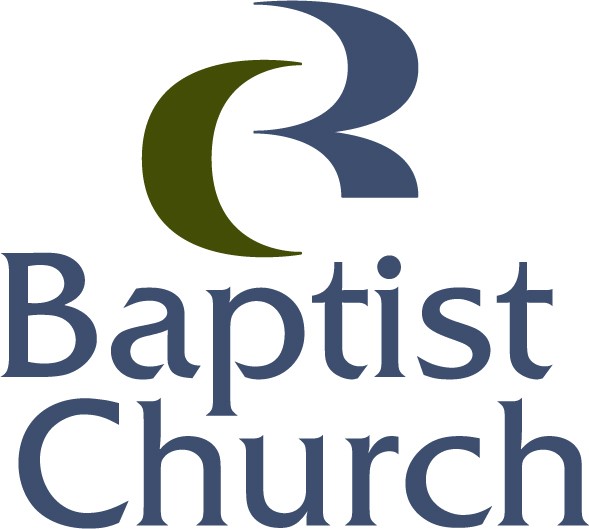 I want to support Campbell River Baptist Church through regular giving.  My banking information is as follows (or a void cheque is attached). Bank # ________  Branch # ______________  Account #________________________Please withdraw $ ________________ from my bank account  Weekly – every Monday            1st of each monthBi-Weekly–every second Monday 15th of each month10th of each month                      30th of each month (28th February)Name       	 Address       	 City                                                           Prov                 Postal Code         	Telephone                                               Email Address       	 Comments         	Signature       	 Date ______________________________________ I may revoke my authorization at any time, subject to providing notice of 10 days.  To obtain a sample cancellation form, or for more information on my right to cancel a PAD Agreement, I may contact my financial institution or visit www.cdnpay.ca Campbell River Baptist Church 260 South Dogwood Street Campbell River, BC  V9W 6Y7 Telephone 250-287-8831, Fax 250-287-8858 email bookkeeper@crbaptist.bc.ca I have certain recourse rights if any debit does not comply with this agreement.  For example, I have the right to receive reimbursement for any debit that is not authorized or is not consistent with this PAD Agreement.  To obtain more information on my recourse rights, I may contact my financial institution or visit www.cdnpay.ca  